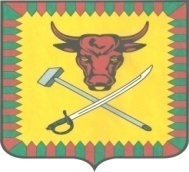 АДМИНИСТРАЦИЯ МУНИЦИПАЛЬНОГО РАЙОНА «ЧИТИНСКИЙ РАЙОН»РАСПОРЯЖЕНИЕ  от «07» февраля 2020 года                                                                           №  64-р«О создании единой комиссии по осуществлению закупок товаров, работ, услуг для нужд муниципальных заказчиков и заказчиков муниципального района «Читинский район»В соответствии с Гражданским кодексом Российской Федерации, Бюджетным кодексом Российской Федерации, Федеральным законом от              06 октября 2003 года № 131-ФЗ «Об общих принципах организации местного самоуправления в Российской Федерации», Федерального закона от 05 апреля 2013 года № 44-ФЗ «О контрактной системе в сфере закупок товаров, работ, услуг для обеспечения государственных и муниципальных нужд» и в целях урегулирования отношений в сфере закупок, постановлением администрации муниципального района «Читинский район» от 07 февраля 2020 года № 13-НПА «Об утверждении Положения о единой комиссии по осуществлению закупок товаров, работ, услуг для нужд муниципальных заказчиков и заказчиков муниципального района «Читинский район»:1. Создать единую комиссию администрации муниципального района «Читинский район» по осуществлению закупок товаров, работ, услуг для нужд муниципальных заказчиков и заказчиков муниципального района «Читинский район» (далее - единая комиссия). 2. Утвердить состав работников единой комиссии согласно приложению № 1.3. Настоящее распоряжение опубликовать на официальном сайте муниципального района «Читинский район» в информационно-телекоммуникационной сети «Интернет».4. Контроль за исполнением настоящего распоряжения оставляю за собой.Глава муниципального района «Читинский район»                                                                         Ф.А.КургузкинСостав единой комиссии по осуществлению закупок товаров, работ, услуг для нужд муниципальных заказчиков и заказчиков муниципального района «Читинский район»Ханин Денис Игоревич - начальник отдела муниципального имущества Управления экономики и имущества администрации муниципального района «Читинский район» – председатель комиссии; Уцин Евгений Сергеевич - заместитель начальника отдела муниципального имущества Управления экономики и имущества администрации муниципального района «Читинский район» – заместитель председателя комиссии; Дильман Анастасия Ивановна - главный специалист отдела муниципального имущества Управления экономики и имущества администрации муниципального района «Читинский район» – секретарь комиссии; Гаврилова Светлана Юрьевна - И.о. начальника отдела правовой и кадровой политики администрации муниципального района «Читинский район»;Труфанов Евгений Павлович - начальник отдела транспорта дорожного хозяйства и связи  администрации муниципального района «Читинский район».ПРИЛОЖЕНИЕ № 1к распоряжению администрациимуниципального района«Читинский район»от «07» февраля 2020 года № 64-р